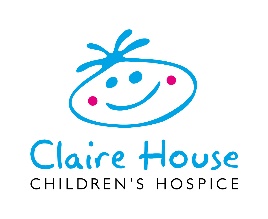 Application FormEducation and Professional QualificationsMembership of Professional Bodies Please provide details regarding any relevant professional registrations or memberships (please include nursing NMC details in this section). This information will be subject to a satisfactory check.Employment History – Please summarise starting with your current/most recent employer, using a continuation sheet if required.  Where did you hear about the role at Claire House? Do you currently volunteer for Claire House?   If yes, please provide the following details:Do you have any other jobs?                  If ‘yes’, please provide details below:  Do you require any special arrangements in order to attend an interview?   If ‘yes’, please provide details below:  Do you have the right to work in the UK?        Yes 	               NoWe will require proof of your right to work in the UK i.e. current passport, birth certificate and/or other appropriate documentation.Do you hold a full UK driving licence?               Yes              	        No   If yes, do you have any points or convictions? Yes	                  No (for driving posts only i.e. stock collector)Criminal Record:  Have you ever been convicted of a criminal offence?      Yes                      No    Declaration subject to the Rehabilitation of Offenders Act 1974. The amendments to the Exceptions Order 1975 (2013) provide that certain spent convictions and cautions are ‘protected’ and are not subject to disclosure to employers , and cannot be taken into account.  All guidance and criteria on the filtering of these cautions and convictions can be found in the DBS filtering guidance.  A copy of the Charity’s Criminal Records Information policy can be found here If you have answered ‘yes’ to the above question and are made an offer of employment a member of the HR team will contact you and ask you to provide further details. Relationships: If you are related to an employee Claire House (including members of the Executive Leadership Team (ELT)) or a Trustee, or have a relationship with an employee (including ELT members) or Trustee, please state the relationship below:If you are related to a child or young person accessing Claire House Services please state the relationship below:Supporting Information – Please use a continuation sheet if required. In this section please give your reasons for applying for this post and additional information which demonstrates that you have read the published job description/person specification and how you meet the essential and (where relevant) desirable criteria for this position. This can include relevant skills, knowledge, experience, voluntary activities, training etc.References Please give the names, addresses and work based email (private email addresses cannot be accepted), if available, of two employment referees, one of which must be your current manager or a senior person in the organisation (or most recent if not currently employed). If you are unable to do so i.e. because you have recently left school, college, university or have been unemployed, please clearly outline whom your referees are. Claire House will not take up references without your prior consent. DeclarationTHE INFORMATION GIVEN ON THIS FORM WILL BE RETAINED FOR NO LONGER THAN IS NECESSARY AND UNDER THE TERMS OF THE GENERAL DATA PROTECTION REGULATIONS WILL BE TREATED IN A SECURE AND CONFIDENTIAL MANNER. FURTHER INFORMATION ON HOW YOUR INFORMATION IS USED CAN BE FOUND IN OUR PRIVACY NOTICE HERE Position Applied For Title Forename(s) Surname Surname Address Postcode:Postcode:                      Email address:                       Email address:                       Email address: Telephone: Telephone: UK National Insurance No:All relevant qualifications. Please also indicate subjects currently being studied. All qualifications disclosed will be subject to a satisfactory check.All relevant qualifications. Please also indicate subjects currently being studied. All qualifications disclosed will be subject to a satisfactory check.All relevant qualifications. Please also indicate subjects currently being studied. All qualifications disclosed will be subject to a satisfactory check.All relevant qualifications. Please also indicate subjects currently being studied. All qualifications disclosed will be subject to a satisfactory check.Subject/QualificationPlace of StudyGrade/resultYear obtainedProfessional BodyMembership or Registration typeMembership/Registration NumberExpiry/Renewal DateJob Title Salary  Employer (Name & Address) Dates Employed  	  Dates Employed  	  From To Main Duties/Responsibilities  Main Duties/Responsibilities  Reason For Leaving Reason For Leaving  Job Title Salary  Employer (Name & Address)  Dates Employed  	  Dates Employed  	  From To Main Duties/Responsibilities  Main Duties/Responsibilities  Reason For Leaving Reason For Leaving  Job Title Salary  Employer  (Name & Address) Dates Employed  	  Dates Employed  	  From To Main Duties/Responsibilities  Main Duties/Responsibilities  Reason For Leaving Reason For Leaving Volunteer Position:                                             Volunteering start date:                          Reference 1 (must be current employer)Reference 1 (must be current employer)Reference 2 Reference 2 Name:  Name:  Position Held: (their job title)  Position Held:  Work Relationship:Work Relationship:Organisation:  Organisation:  Address:  Address:  Work based Email: Work based Email: The information in this form is true and complete.  I agree that any deliberate omission, falsification or misrepresentation in the application form will be grounds for rejecting this application or subject to the charities disciplinary process if employed.  Where applicable, I consent that the organisation can seek clarification regarding qualifications and or professional registration details.  Name:Signature:                                                                                Date: